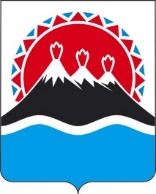 П О С Т А Н О В Л Е Н И ЕПРАВИТЕЛЬСТВАКАМЧАТСКОГО КРАЯг. Петропавловск-КамчатскийПРАВИТЕЛЬСТВО ПОСТАНОВЛЯЕТ:1. Внести в постановление Правительства Камчатского края от 22.04.2008 № 117-П «О Порядке сбора и обмена информацией в области гражданской обороны и защиты населения и территорий от чрезвычайных ситуаций природного и техногенного характера в Камчатском крае» следующие изменения:преамбулу изложить в следующей редакции: «В соответствии с Федеральным законом от 21.12.1994 № 68-ФЗ «О защите населения и территорий от чрезвычайных ситуаций природного и техногенного характера», постановлением Правительства Российской Федерации от 24.03.1997 № 334 «О Порядке сбора и обмена в Российской Федерации информацией в области защиты населения и территорий от чрезвычайных ситуаций природного и техногенного характера», постановлением Правительства Российской Федерации от 26.11.2007 № 804 «Об утверждении Положения о гражданской обороне в Российской Федерации» и в целях организации сбора и обмена информацией в области гражданской обороны и защиты населения и территорий от чрезвычайных ситуаций природного и техногенного характера в Камчатском краеПРАВИТЕЛЬСТВО ПОСТАНОВЛЯЕТ:»;постановляющую часть изложить в следующей редакции:«1. Утвердить Порядок сбора и обмена информацией в области гражданской обороны и защиты населения и территорий от чрезвычайных ситуаций природного и техногенного характера в Камчатском крае согласно приложению к настоящему постановлению.2. Рекомендовать главам муниципальных образований в Камчатском крае принять соответствующие меры по организации сбора и обмена информацией в области гражданской обороны и защиты населения и территорий от чрезвычайных ситуаций природного и техногенного характера на территории соответствующих муниципальных образований.3. Рекомендовать Главному управлению Министерства Российской Федерации по делам гражданской обороны, чрезвычайным ситуациям и ликвидации последствий стихийных бедствий по Камчатскому краю принять соответствующие меры по организации сбора и обмена информацией в области гражданской обороны и защиты населения и территорий от чрезвычайных ситуаций природного и техногенного характера в соответствии с Порядком сбора и обмена в Российской Федерации информацией в области защиты населения и территорий от чрезвычайных ситуаций природного и техногенного характера, утвержденным постановлением Правительства Российской Федерации от 24.03.1997 № 334.»;приложение изложить в редакции согласно приложению к настоящему постановлению.2. Настоящее постановление вступает в силу после дня его официального опубликования.Приложение к постановлениюПравительства Камчатского края от [Дата регистрации] № [Номер документа]«Приложение к постановлениюПравительства Камчатского краяот 22.04.2008 № 117-ППорядоксбора и обмена информацией в области гражданской обороны и защиты населения и территорий от чрезвычайных ситуаций природного и техногенного характера в Камчатском крае1. Общие положения1. Настоящий Порядок определяет основные правила сбора и обмена информацией в области гражданской обороны и защиты населения и территорий от чрезвычайных ситуаций природного и техногенного характера на территории Камчатского края (далее – информация).Информация должна содержать сведения о прогнозируемых и возникших чрезвычайных ситуациях природного и техногенного характера (далее – чрезвычайные ситуации) и их последствиях, мерах по защите населения и территорий, ведении аварийно-спасательных и других неотложных работ, силах и средствах, задействованных для ликвидации чрезвычайных ситуаций, радиационной, химической, медико-биологической, взрывной, пожарной и экологической безопасности на соответствующих объектах на территории Камчатского края, сведения о деятельности органов местного самоуправления муниципальных образований в Камчатском крае (далее – органы местного самоуправления) и организаций в области защиты населения и территорий от чрезвычайных ситуаций, составе и структуре сил и средств, предназначенных для выполнения мероприятий по гражданской обороне, предупреждения и ликвидации чрезвычайных ситуаций, в том числе сил постоянной готовности, создании, наличии, об использовании и о восполнении финансовых и материальных ресурсов для ликвидации чрезвычайных ситуаций.2. Сбор и обмен информацией осуществляются территориальными органами федеральных органов исполнительной власти по Камчатскому краю, исполнительными органами Камчатского края, органами местного самоуправления и организациями Камчатского края в целях выполнения мероприятий по гражданской обороне и принятия мер по предупреждению и ликвидации чрезвычайных ситуаций, оценки их последствий, информирования и своевременного оповещения населения Камчатского края о прогнозируемых и возникших чрезвычайных ситуациях, в том числе с использованием автоматизированной информационно-управляющей системы единой государственной системы предупреждения и ликвидации чрезвычайных ситуаций.Исполнительные органы Камчатского края осуществляют сбор и обмен информацией через Центр управления в кризисных ситуациях Главного управления Министерства Российской Федерации по делам гражданской обороны, чрезвычайным ситуациям и ликвидации последствий стихийных бедствий по Камчатскому краю (далее – Главное управление МЧС России по Камчатскому краю), органы повседневного управления Камчатской территориальной подсистемы единой государственной системы предупреждения и ликвидации чрезвычайных ситуаций (далее – Камчатская территориальная подсистема), а при их отсутствии – через подразделения или должностных лиц, уполномоченных решением соответствующего органа местного самоуправления или организации.3. Органы местного самоуправления и организации осуществляют сбор, обработку и обмен информацией через постоянно действующие органы управления и органы повседневного управления Камчатской территориальной подсистемы и представляют информацию в Главное управление МЧС России по Камчатскому краю.Организации представляют информацию в органы повседневного управления муниципальных образований в Камчатском крае.».[Дата регистрации]№[Номер документа]О внесении изменений в постановление Правительства Камчатского края 
от 22.04.2008 № 117-П «О Порядке сбора и обмена информацией в области гражданской обороны и защиты населения и территорий от чрезвычайных ситуаций природного и техногенного характера в Камчатском крае»Председатель Правительства Камчатского края[горизонтальный штамп подписи 1]Е.А. Чекин